Informacija apie paraiškų teikimą:
________2019-12-27_____(kvietimo paskelbimo data)Paraiškų pateikimo būdas:Paraiška kartu su Aprašo 52 punkte nurodytais priedais teikiama įgyvendinančiajai institucijai per DMS.  Jei laikinai bus neužtikrinamos DMS funkcinės galimybės ir dėl to pareiškėjai negalės pateikti paraiškos ar jos priedo (-ų) paskutinę paraiškų pateikimo termino dieną, LVPA paraiškų pateikimo terminą pratęs 7 dienų laikotarpiui ir (arba) sudarys galimybę paraiškas ar jų priedus pateikti kitu būdu ir apie tai paskelbs svetainėje www.esinvesticijos.lt. Paraiškos per DMS turi būti pateiktos LVPA iki 2020-03-02 24:00 val.Konsultuojama dėl paraiškų teikimo per DMS iki 2020-03-02 16:00 val. Informaciją, kaip teikti paraiškas per DMS, rasite ČIA.
Įgyvendinančiosios institucijos, priimančios paraiškas, pavadinimas:LVPAĮgyvendinančiosios institucijos adresas:Savanorių pr. 28, LT-03116, Vilnius.Konsultacijos teikiamos:Priemonės projektų tinkamumo klausimais:Tel. + 370 620 16927.El. p. dizainas@lvpa.lt. Dėl paraiškų pateikimo per DMS (techniniais klausimais):
LVPA Analizės ir informacinių technologijų skyriaus analitikas Martynas Kulvinskis, el. p. martynas.kulvinskis@lvpa.lt, tel. (8 5) 268 7416.Interneto svetainės, kurioje galima rasti kvietimo dokumentus, adresas:http://www.esinvesticijos.lt/lt/paskelbti_kvietimai http://eimin.lrv.lt/lt/veiklos-sritys/es-parama-1/2014-2020-m/2014-2020m-galiojantys-kvietimai http://lvpa.lt/lt/verslo-priemones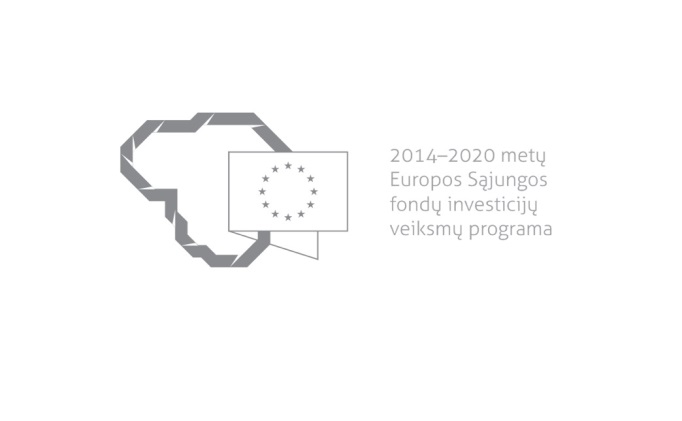 